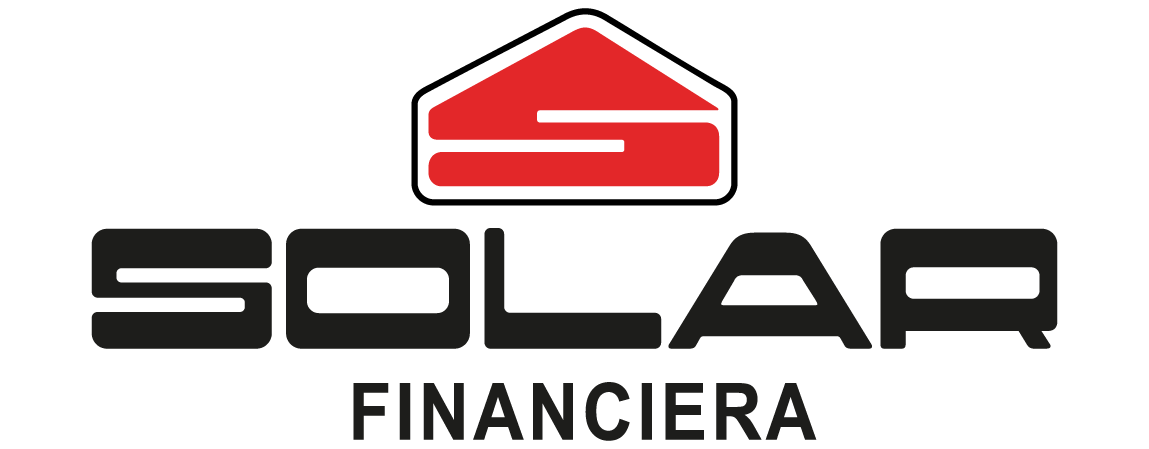 Formulario  Identificación Beneficiario FinalNombre de la Empresa:R.U.C:Dirección:País:Monto Capital Suscripto: G.                                                Monto  Capital integrado: G. Cant. Acciones al portador:                                                  Cant. acciones nominativas:Detalle de accionistas:Completar los siguientes campos si los accionistas mayoritarios   estuviesen  constituidos por otra  sociedad  (propietario de más del 10 %  de las acciones).Declaro bajo fe de juramento que los datos proveídos en este formulario son reales y exactos, y  cualquier modificación será informada a  SOLAR FINANCIERA  adjuntando  las documentaciones correspondientes.                                                   ___________________________________                                                       Firma y aclaración del Representante Legal                                                                           Sello de la empresaNombres y ApellidosNº. Doc.NacionalidadPorcentaje (%)Nombres y ApellidosNº. DocumentoNacionalidadPorcentaje (%)